S3 ViajarLugaresPlacesPara llegar y salirTo arrive and leaveAl extranjeroAbordarCampoCinturón de seguridadCiudad (la)ColaMundoDespegar País (el)EsperarFila Llegar a tiempoGeografíaGeographyLlegar tardeBosque (el)SentarseCostaUn retrasoDesiertoIslaEn el viajeOn the tripMontañaAcamparNaturalezaBucearOcéanoComprar recuerdosPenínsulaConocerPlayaDisfrutar deSelva tropicalEsquiarExplorarPara prepararseTo prepareHacer tirolesaBoleto de ida y vueltaIr de caminataComprar un boletoIr paraHacer la maleta/ empacarNadarHacer reservacionesRelajarseIr de comprasSacar fotosPlanear un horarioVisitarSacar un mapaMapa (el)Modos de transporteTransportationAlojamientosLodgingAvión (el)Habitación dobleAeropuertoHabitación individualBarcoHotelBus (el)Pedir la cuenta (i)Carro, coche, autoQuedarseDurarEstación (la)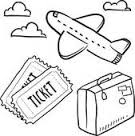 ManejarSubirNavegarTren (el)ViajarViaje (el)Volar (ue)Vuelo